LIETUVOS RESPUBLIKOS Ekonomikos ir inovacijų MINISTERIJA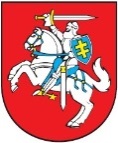 Biudžetinė įstaiga, Gedimino pr. 38, LT-01104 Vilnius, tel.: 8 706 64 845, 8 706 64 868,
faks. 8 706 64 762, el. p. kanc@eimin.lt, http://eimin.lrv.lt.Duomenys kaupiami ir saugomi Juridinių asmenų registre, kodas 188621919DĖL LIETUVOS RESPUBLIKOS KONKURENCIJOS TARYBOS DARBO REGLAMENTO PAKEITIMO PROJEKTO DERINIMOLietuvos Respublikos ekonomikos ir inovacijų ministerija, pagal kompetenciją išnagrinėjusi Lietuvos Respublikos konkurencijos tarybos nutarimo „Dėl Lietuvos Respublikos konkurencijos tarybos 2018 m. vasario 1 d. nutarimo Nr. 1S-10 (2018) „Dėl Lietuvos Respublikos konkurencijos tarybos darbo reglamento patvirtinimo“ pakeitimo“ projektą, informuoja, kad pastabų ir pasiūlymų neturi. Ekonomikos ir inovacijų viceministrė                                                                         Eglė MarkevičiūtėGintarė Dubickaitė, tel. 8 706 64 738, el. p. gintare.dubickaite@eimin.ltLietuvos Respublikos konkurencijos tarybai  2021-01-Nr. (4.6-82E)-3-Lietuvos Respublikos konkurencijos tarybaiĮ 2020-01-12Nr. (1.19Mr-44)6V-38